Name: 						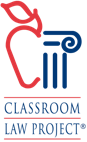 Classroom Law Project Current EventEssential QuestionsRe-engagement with the International CommunityDirections: As you read through news and other resources about US Re-engagement with the International Community, consider the following questions:What is the Biden administration's approach to international cooperation and diplomacy?Which policies are changing and how? How will Biden administration policies affect our engagement with the international community?What does the change of direction signify in terms of our standing within the international community?